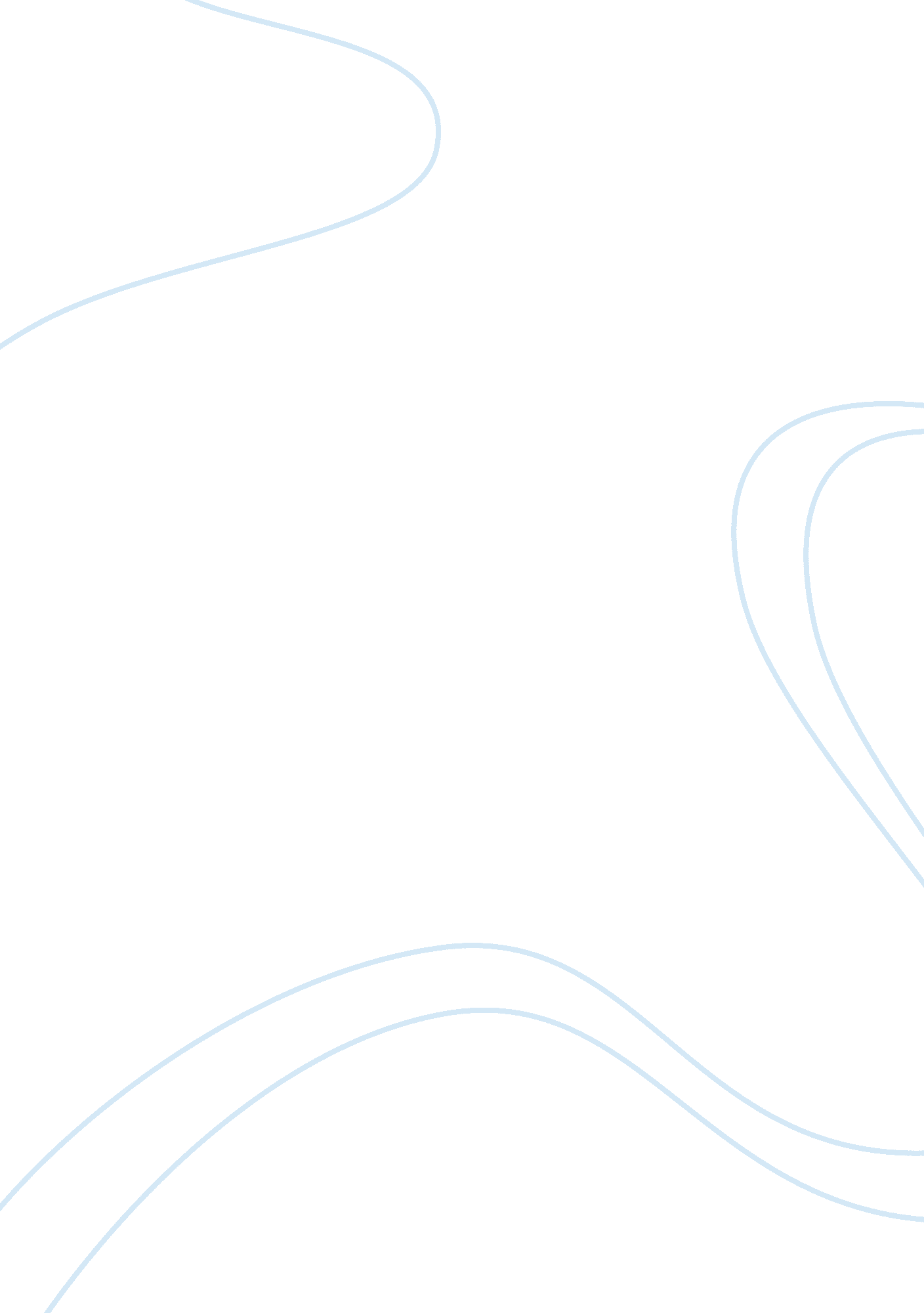 Good example of essay on the color whiteSociology, Community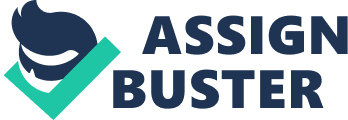 The color white has been used in the poems by Alberti to represent the purest of things. White would represent clarity for me. The person I would represent would have to be one that was sure of his actions, just like in Alberti’s poems. My white character would represent a person who had good intentions for all his acts. Even when a character represented by white does something good, his intentions will always be right. White, therefore, would represent the kind of person that was not capable of intentional harm. He will be the kind whose actions are likely to be guided by a holistic being. The person would assume the animalistic nature of doves, which are perceived as holy creatures. 
Typically, the character of white has been associated with goodness. My case would be different in the sense that, nobody can be that perfect as to possess no sin. Therefore, my character will be a person who sins but is not cynical about it. He only sins because it is in his nature, but his actions remain steered towards doing well. In addition, white will represent a transparent person. The person will be like a book without covers. He will be coupled with honesty, integrity and a high moral standing. Certainly, the character will possess impeccable leadership skills and will be the kind of person everybody loves. 
Alberti represented white as a higher class. The surety, which came with characters associated with the color, was evidenced in the class of power. My white will be a servant of the society. I will give the character a career in teaching, community development or the police force. The reason is that the character will be a person of positive influence to the community. He will be involved in various community driven activities in a modern setup. The character will have a love for everything in his environment. Animals, nature, flowers and children will be within his passions, as a reflection of his goodness. 